Solution 6 Numerical solution, verificationHeat transfer by: . Energy conservation eq (4-11), assuming no work   dw=0  gives temperature change along pipeline (For liquids: )The analytical solution neglects friction. Thus, setting: f=0 be equivalent to prediction byThe script performs numerical integration along the pipeline should. The figure below shows close comparison for flow rate 15000 m3/d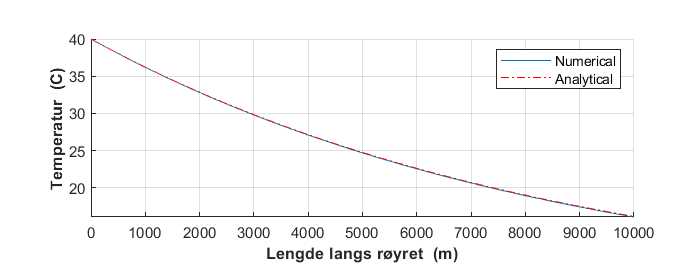 Temperature along the pipeline, including friction heatingPipe wall roughness: 0.045 mm was used ( assuming commercial steel) and the friction factor estimated by Hålands equation. Implemented in the  script. The numerical predictions are compared to the analytical, the latter neglects friction heation Illustrated below: little friction heating for rate: 5000 m3/d, 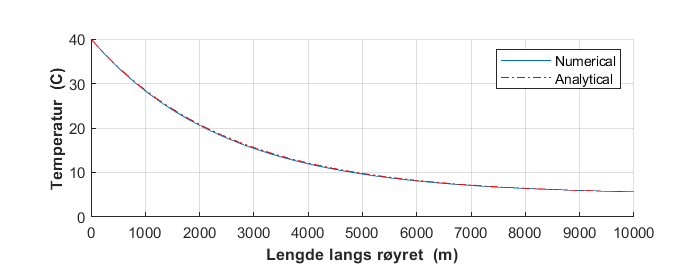 but significant for 15000 m3/d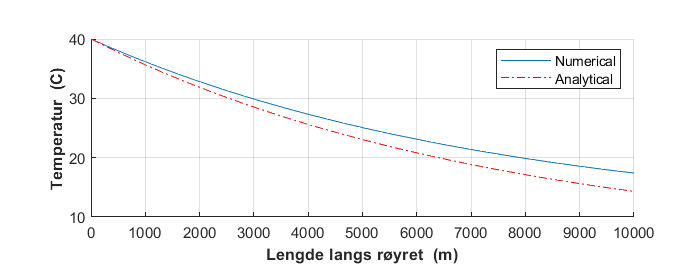 Script for temperature predictionsclearclfdisp('------------------------Temperatur----------')rho=800;          % oljetetthetqo=5000/86400;    % oljerateqo=15000/86400;    % oljeratem=rho*qo;         % massestrømts=0.5/100;      % stålveggtb=4/100;        % betongkapperi= 0.1;         % indre radiusrib=ri+ts;         % indre radius betongkappere=rib+tb;         % ytre radius betongkappeD=2*re;           % ytre diameterDi=2*ri;           % indreL=10000;          % lengdeTa=5;Tth=40;pth=50e5;U=43;cp=2.13*1000;v=qo/(pi*D^2/4);vis=5e-3;Re=rho*v*D/vis;rough=0.045e-3;a=-1.8*log10((rough/Di /3.7)^1.1+6.9/Re);f=(1/a)^2;% f=0.00; if friction is neglecteddisp(['Oljerate :qo=',num2str(qo*86400),' m^3/d   Massestrøm :',num2str(m),' kg/s '])disp(['Strømningsfart :v=',num2str(v),' m/s    Friksjonsfaktor: f=',num2str(f)])% ----------------- numerical integration----------------------x=linspace(0,L);T(1)=Tth;p(1)=pth;for i=2:length(x)    p(i)=p(i-1)-0.5*f*rho/Di*v^2*(x(i)-x(i-1));    T(i)=T(i-1)-U*pi*D/(cp*m)*(T(i-1)-Ta)*(x(i)-x(i-1))+f*v^2/(2*cp*Di)*(x(i)-x(i-1));endfor i=1:length(x)    Tana(i)=Ta+(Tth-Ta)*exp(-U*pi*D/(cp*m)*x(i));endsubplot(2,1,1)hold onplot(x,T)plot(x,Tana,'r-.')hold off%legend('Inclucing friction heatibg', 'Without friction heating')legend('Numerical', 'Analytical')xlabel('\bfLengde langs røyret  (m)')ylabel('\bfTemperatur  (C)')gridsubplot(2,1,2)plot(x,p*1e-5)xlabel('\bfLengde langs røyret  (m)')ylabel('\bfTrykk  (bar)')gridFlow capacityPressure loss along pipe is expressed  Temperature effects on fluid properties have neglected, thus neglecting coupling of pressure loss to heat.  The script below is made by removing all temperature parts of that above. It predicts outlet pressure for different rates illustrated below. The minimum outlet pressure: 20 bar is reached at rate about 7800 m3/d, which then becomes the flow capacity 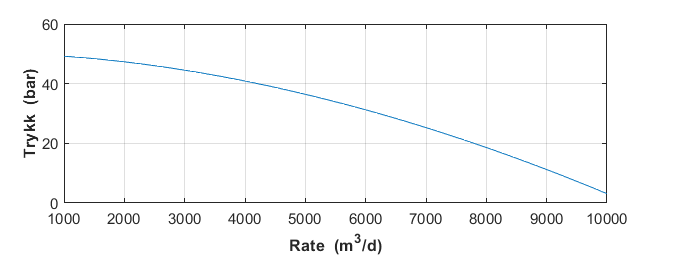 Scriptclearclfdisp('------------------------Strømningskapsitet----------')rho=800;          % oljetetthetts=0.5/100;      % stålveggri= 0.1;         % indre radiusDi=2*ri;           % indre diameterL=10000;          % lengdepth=50e5;vis=5e-3;rough=0.045e-3;% ----------------- numerical integration----------------------p(1)=pth;qo=linspace(1000,10000)/86400;v=qo/(pi*Di^2/4);Re=rho*v*Di/vis;x=linspace(0,L,20);for n=1:length(qo)a=-1.8*log10((rough/3.7*Di)^1.1+6.9/Re(n));f=(1/a)^2;for i=2:length(x)    p(i)=p(i-1)-0.5*f*rho/Di*v(n)^2*(x(i)-x(i-1)); endpq(n)=p(length(x));endsubplot(2,1,2)plot(qo*86400,pq*1e-5)xlabel('\bfRate  (m^3/d)')ylabel('\bfTrykk  (bar)')grid